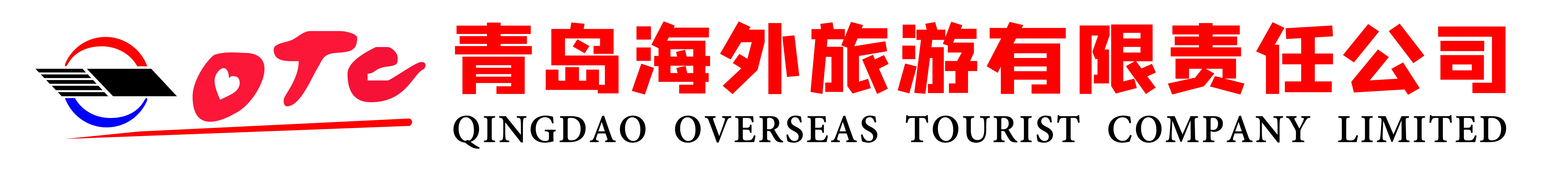 醉美北京3日行程单恭王府-什刹海-升旗仪式-八达岭-颐和园-奥林匹克公园-鸟巢/水立方/国家速滑馆外景行程安排费用说明自费点其他说明产品编号GNBXJQ-GN1711591625pj出发地青岛市目的地北京市行程天数3去程交通高铁返程交通高铁参考航班无无无无无产品亮点★线路特色：★线路特色：★线路特色：★线路特色：★线路特色：产品介绍★精华景点安排：★精华景点安排：★精华景点安排：★精华景点安排：★精华景点安排：D1D1行程详情恭王府-什刹海1.火车站指定地点集合，乘坐高铁赴首都北京.用餐早餐：X     午餐：X     晚餐：√   住宿北京D2D2行程详情八达岭长城—颐和园-奥林匹克公园-鸟巢/水立方外景-国家速滑馆外景早餐打包餐用餐早餐：√     午餐：√     晚餐：X   住宿北京D3D3行程详情升旗仪式（或降旗）-天安门广场—故宫-前门大街早餐打包餐用餐早餐：√     午餐：√     晚餐：X   住宿返程费用包含接待标准：接待标准：接待标准：费用不包含不含自理项目以及景区小交通不含自理项目以及景区小交通不含自理项目以及景区小交通项目类型描述停留时间参考价格自费景点推荐自费景点推荐：【鸟巢小火车或慈禧水道】+【特色老北京杂技演出】+【故宫耳麦+摆渡车】 290/人自理¥ 290.00预订须知必须声明：请保证游客所拿行程及标准与我社确认行程完全一致，进京游客必须携带个人有效身份证件。